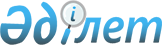 Об улучшении социальной защищенности и материальной поддержки пенсионеров некоторых категорий
					
			Утративший силу
			
			
		
					Распоряжение Премьер-министра Республики Казахстан от 16 ноября 1994 г. N 457-p. Утратило силу постановлением Правительства РК от 7 июля 2006 года N 646



 




      Сноска. Распоряжение Премьер-министра Республики Казахстан от 16 ноября 1994 г. N 457-p утратило силу постановлением Правительства РК от 7 июля 2006 года N 


 646 


.





 



      В целях улучшения социальной защищенности и материальной поддержки пенсионеров некоторых категорий (перечень прилагается), внесших большой личный вклад в развитие экономики Республики Казахстан: 



      1. Министерству здравоохранения Республики Казахстан, Лечебно-оздоровительному объединению при Кабинете Министров Республики Казахстан прикрепить данный контингент к соответствующим подразделениям лечебно-профилактических учреждений и третьему терапевтическому отделению, в которых лечились до выхода на пенсию. 



      2. Рекомендовать главам областных, Алматинской, Ленинской городских администраций, Хозяйственному Управлению при Президенте Республики Казахстан: 



      изыскать необходимые ассигнования за счет средств местного бюджета для материальной поддержки в виде выплаты ежегодного разового пособия в размере получаемой пенсии и в таком же размере пособия на погребение; 



      разрешить пенсионерам осуществлять вызов автомобилей до 20 часов в месяц; 



      создать соответствующие условия в продовольственном обеспечении через столы-заказы по ассортименту продуктов (овощей) и культуре обслуживания; 



      проявлять постоянную заботу о пенсионерах с использованием их потенциала и опыта в государственно-хозяйственном управлении республикой, и приглашением на торжества, юбилеи и другие праздничные мероприятия. 



      3. Контроль за выполнением указанных мер возложить на Министерство социальной защиты населения Республики Казахстан. 



      Премьер-министр 

					© 2012. РГП на ПХВ «Институт законодательства и правовой информации Республики Казахстан» Министерства юстиции Республики Казахстан
				